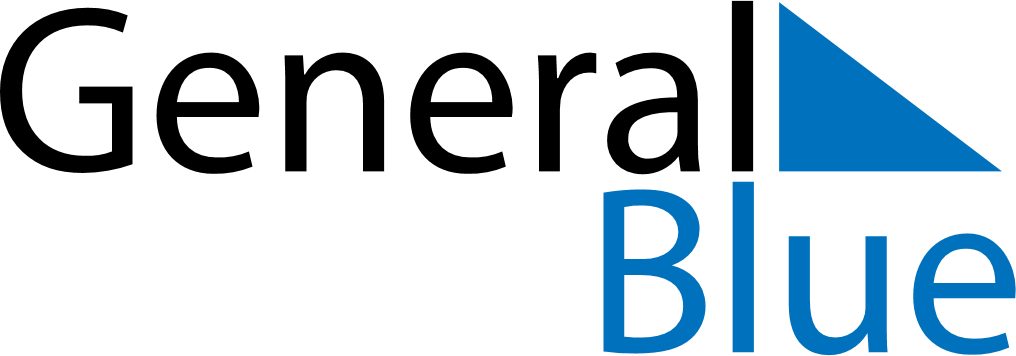 November 2029November 2029November 2029November 2029South KoreaSouth KoreaSouth KoreaMondayTuesdayWednesdayThursdayFridaySaturdaySaturdaySunday1233456789101011121314151617171819202122232424252627282930